«О закреплении источников наружного противопожарного водоснабженияна территории сельского поселения «Кажым»В соответствии с Водным кодексом РФ от 03.06.2006 года № 74 – ФЗ, Федеральным законом от 22.07.2008 г. № 123-ФЗ «Технический регламент требований пожарной безопасности», в целях надлежащего содержания искусственных источников наружного противопожарного водоснабжения на территории администрации сельского поселения «Кажым»ПОСТАНОВЛЯЮ:1. Закрепить искусственные источники наружного водоснабжения для осуществления их надлежащего содержания за администрацией сельского поселения «Кажым» - пожарные водоемы, расположенные на территории поселения согласно приложению, за исключением пожарных водоемов, находящихся в собственности и (или) расположенных на территории предприятий, организаций и учреждений, независимо от форм собственности и ведомственной принадлежности.2. Рекомендовать организациям, независимо от форм собственности и ведомственной принадлежности принять на балансовый учет искусственные  источники наружного водоснабжения, расположенные на территории предприятий, организаций и учреждений.3. Осуществлять  содержание и ремонт объектов, указанных в пункте 1 настоящего постановления за счет и в пределах собственных средств, предусмотренных в бюджете на данные цели на соответствующий финансовый год.4. Контроль за  исполнением настоящего постановления оставляю за собой.5. Постановление вступает в силу с момента официального обнародования.Глава сельского поселения «Кажым» -                    И.А.Безносикова  Утверждено                                                                                          постановлением администрации                                               сельского  поселения «Кажым» от 16.10.2014 г.  № 01/10Перечень искусственных водоисточников, расположенных на территории сельского поселения «Кажым»“Кажым” сикт овмодчоминса администрация“Кажым” сикт овмодчоминса администрация“Кажым” сикт овмодчоминса администрация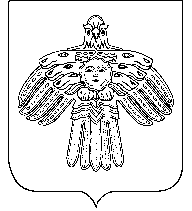 Администрациясельского поселения «Кажым»Администрациясельского поселения «Кажым»ШУÖМПОСТАНОВЛЕНИЕот16 октября2014 г.№ № 01/10	                      п.Кажым	                      п.Кажым	                      п.Кажым№ п/п№ водоисточникаОбъем, кбм.Адрес водоисточникаПримечание (за кем закреплено)1№ 150Ул.Комсомольская, д.28 (Санаторий)ГУ РК «Детский противотуберкулезный санаторий «Кажим», гл.врач – Мелехин К.Ю.2№ 250Ул.Школьная, д.1 (Школа)МБОУ «СОШ пст.Кажым», директор – Костина С.М.3№ 3100Ул.Луговая, д.184№ 425 Ул.Школьная, д.175№ 550Ул.Советская, д.156№ 650Ул.Койгородская (проулок)7№ 7100Ул.Койгородская, д.228№ 8100Ул.Койгородская, д.37 (ПЧ)ПЧ – 133, нач.части –Митин С.В.9№ 10100Ул.Койгородская, д.28 (Оферта)ООО «Оферта К»Шестопалов С.Н.10№ 1125Ул.Шутова, д.18 (ОПС)ОПС п.Кажым,Забалуева Е.О.11№ 1260Ул.Кирова, д.14а12№ 13100Ул.Набережная, д.4 (ДК)13№ 14100Ул.Кирова, д.55